Curriculum Vitae  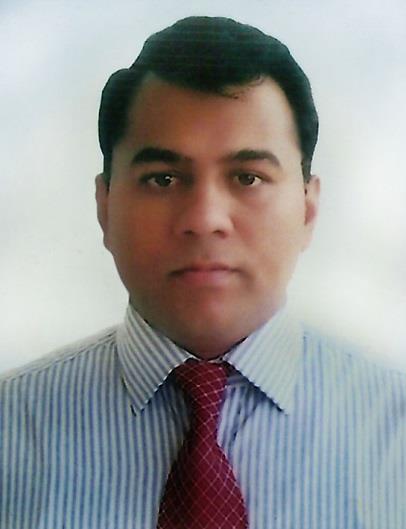 DR. SHAHABUDDIN SHAIKH                                         PhD, MD, MBBS  Current PositionAssistant Professor – PhysiologyAl Maarefa Colleges of Science & Technology, RiyadhWorking since 27 January 2015Contact DetailsE-mail 		: 	dr_shahabshaikh@yahoo.co.uksshaikh@mcst.edu.sa Mobile No.		: 	0537662434Office No.		: 	4903555 Ext. 3713Office Address	: 	Department of Physiology				Al Maarefa Colleges of Science & TechnologySalboukh Road, Diriyah.Riyadh - 11597Kingdom of Saudi ArabiaPersonal DetailsDate of Birth	: 	20 February 1976Nationality		: 	IndianMarital Status	: 	MarriedPassport No		:	K6751403Iqama No		:	2380003927Educational QualificationCareer StatementPost PhD Experience: February 2014 – Till Date: 3+ yearsPost MD Experience: March 2006 – Feb 2014: 8 yearsPost-Graduation Residency (MD): Feb 2003 – Feb 2006: 3 years.JANUARY 2015 – TILL DATE: ASSISTANT PROFESSORI joined on 27 January 2015 as Assistant Professor in Department of Physiology at Al Maarefa colleges of science & technology, Riyadh and currently working here. My activities include regular Teaching in Physiology for undergraduate medical students. I am currently the course organizer for REPR-314 course of reproductive system.As a member of various college level committees, I regularly takes part in various activities including scientific research, faculty development programs etc. DECEMBER 2011 – DECEMBER 2014: ASSOCIATE PROFESSOR	I worked as Associate Professor, after promotion from 1st February 2013, in Department of Physiology at JIIU’s Indian Institute of Medical Science and Research, Badnapur, India. I joined this institute on 1 December 2011 as Assistant Professor and worked on the post till 31 January 2013. I was also involved in Clinical Physiology duties at the hospital investigating patients in Neurophysiology, ECG and Respiratory Physiology.I was a member of Institutional Ethical Committee, Research Committee, Medical Education Unit and MBBS Students Council. JANUARY 2011 - NOVEMBER 2011: ASSISTANT PROFESSORI joined on 3 January 2011 as Assistant Professor in Department of Physiology at Godavari Foundation’s Dr. Ulhas Patil Medical College and Hospital, Jalgaon and worked till 30 November 2011.MARCH 2007 – DECEMBER 2010: RESIDENT DOCTORI Joined in March 2007 as Resident in Department of Physiology at King Khalid University Hospital and Medical College, King Saud University, Riyadh, Kingdom of Saudi Arabia and worked till December 2010.MARCH 2006 – MARCH 2007: ASSISTANT PROFESSORI Worked as Assistant Professor in Department of Physiology, at PDVVP’S Ahmednagar Medical College and Hospital From 3rd March 2006 to 02 March 2007, where my duties included teaching and clinical physiology. Research ActivityPublished a Research paper in International Journal of Current Medical and Applied Sciences, 2015, July, 7(2), 143-147 titled “Diabetic Neuropathy: A Study of its Association with Various Risk Factors in Type 2 Diabetic Patients”.Published a Research paper in International Journal of Current Medical and Applied Sciences, vol.3. Issue: 2, 2014. PP: 35-41 titled “Study of Knowledge and Practice of Contraception in Urban Slum Community, Mumbai”.Published a Research paper in International journal of recent trends in science and technology (2013; 8(1):56-61) titled “Normative values for Nerve conduction study among healthy subjects from Aurangabad, India”.Published a Research paper in international journal (J Coll Physicians Surg Pak. 2012;22(4). Title of the paper is “Comparison of the impact of PowerPoint and chalkboard in undergraduate medical teaching: An Evidence based study”.Published a Research paper in July 2011 edition of Journal of Biomedical science and Pharmacology, India. Title of the paper is “Study of cardiac status and lipid profile in young asymptomatic cigarette smokers and tobacco chewers”.Published a Research paper in July 2011 edition of Journal of Biomedical science and Pharmacology, India. Title of the paper is “Ventilatory functions of Indian adults: A comparative study with the European predictions”Published a Research paper in international journal (Pak J Med Sci 2011; 27(3):505-509) titled “Impact of overweight and obesity on Ventilatory function among male medical students”.I am currently working on following research publications: A study entitled “Implementing Interactive lecturing strategy: Student’s perception at a private medical college in Saudi Arabia”.A research study to verify if there are any Electrophysiological changes in nerve functions of Diabetics without clinical symptoms of Neuropathy.Workshop & Seminars ConductedOrganized and conducted a workshop on “Medical Education Technology” as Organizing Secretory and Convener – Jan 2013Workshop & Seminars AttendedOrganized and conducted a SCHS recognized Symposium on “Pain Perception & Management” – March 2018Participated in Hands on training workshop on INTERACTIVE LECTURE SKILLS at King Saud University – Feb 2016Participated in National conference on ELECTROPHYSIOLOGY & NEUROLOGY TRENDS IN ELECTRO-DIAGNOSIS & RESEARCH (ENTER – 2014) – Jan 2014Organized and conducted a workshop on “Medical Education Technology” as Organizing Secretory and Convener – Jan 2013Participated in basic course workshop on Medical Education Technology conducted by Medical Council of India regional center for MET and KEM Hospital – April 2013Workshop on “Research Methodology” – April 20041st Thyroid Cancer Forum – April 2010Asthma Crash Course Program – April 2010ExtracurricularComputer: Can work with Research Statistical Software SPSS 17. I am fully conversant with standard office automation software like MS-WORD, MS-POWERPOINT, MS-FRONTPAGE, MS-EXCEL etc., and Internet usage. Can work with ADOBE PHOTOSHOP.Sports: Captained the college Football team which won annual inter-collegiate football tournament for three consecutive years. Reading: regular reader of Fiction and Non Fiction literature in English.Languages: Likes to learn new languages. Knows following Languages:ReferencesProf. Abdulaty Shawky, PhD MD Professor and HeadDepartment of PhysiologyCollege of Medicine,Al Maarefa Colleges of Science & TechnologyDiriyah, Salboukh Road.Riyadh - 11597Mobile: 4903555 Ext. 3713Email: ashawky@mcst.edu.saProf. Pramod Shinde MD, MBBSProfessor and HeadDepartment of Physiology,MGM Medical College,Aurangabad. India.Mobile: +919421148810.Email: drpramodshinde@yahoo.com    QualificationYearUniversity/Institute  PhD (Physiology)2014MGM University of Health Sciences, Mumbai.  MD (Physiology)2006Dr. B. A. Marathwada University, Aurangabad  PLAB 22005General Medical Council, UK.  IELTS2003General Medical Council, UK.  DNB-12002National Board of Examination – India  M.B.B.S2000Dr. B. A. Marathwada University, Aurangabad ENGLISHFluent. Passed IELTS with overall score of 7.5 out of  9HINDICan read, write and speak fluentlyMARATHICan read, write and speak fluentlyURDUCan read and speak fluentlyARABICCan speak simple day to day sentences